Многоканальный телефон: 8 800 444 11 56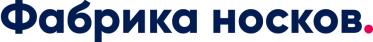 Личный менеджер: 8 929 725 61 65Email: mail@fabrikanoskov.ruwww.fabrikanoskov.ruДОГОВОР ПОСТАВКИ №__ООО «ФАБРИКА НОСКОВ», именуемое в дальнейшем Поставщик, в лице директора Гариповой Н.К., действующей на основании Устава с одной стороны, иООО «______________________», именуемое в дальнейшем Покупатель, в лице _____________________________, действующего на основании ______________, с другой стороны, заключили настоящий Договор о нижеследующем:Предмет договораПоставщик обязуется передать в собственность Покупателя чулочно-носочные изделия (далее по тексту – Товар), а Покупатель обязуется принять и оплатить Товар на условиях, предусмотренных настоящим Договором.Наименование, ассортимент, количество, цена, сроки отгрузки Товара определяются в согласованной сторонами Спецификации, которая оформляется в виде приложения к настоящему Договору, либо иным образом, установленным Договором.Качество Товара должно соответствовать установленным законодательством обязательным нормам и требованиям.Порядок исполнения договораПокупатель направляет Поставщику заявку с указанием ассортимента, размерного ряда, цветовой гаммы, количества, желаемой даты отгрузки Товара. Заявка также может содержать и иную информацию на усмотрение Покупателя.В случае необходимости изготовления Товара в дизайне Покупателя и/или с нанесением на него изображения, к заявке Покупателя должен быть приложен файл с макетом такого дизайна/изображения.Размещение заявки Покупателем и ее последующее согласование Поставщиком осуществляется посредством обмена сообщениями, файлами и/или иной информацией посредством электронной почты.В случае отсутствия необходимого количества Товара на складе Поставщика, либо невозможности исполнения заявки в запрошенные сроки, Поставщик предлагает Покупателю внести изменения в заявку и сообщает возможные альтернативные варианты ее исполнения.В период согласования заявки Покупателю по его запросу может быть разработан дизайн-макет производимого для него Товара, стоимость которого определяется в выставленном Поставщиком счете на оплату.В период согласования заявки Покупателю по его запросу может быть предоставлен опытный образец Товара, стоимость которого определяется в выставленном Поставщиком счете на оплату. Отправка опытного образца осуществляется за счет Покупателя через транспортные (курьерские) организации.Итоговое согласование заявки происходит путем подписания соответствующей Спецификации, которая оформляется в виде приложения к настоящему Договору и в которой фиксируются наименование, ассортимент, количество, цена, сроки отгрузки Товара и (при необходимости) иные условия поставки. Согласование заявки может быть также осуществлено в виде направления Поставщиком счета на оплату с указанием условий поставки. Оплата Покупателем такого счета в установленные в нем сроки означает его согласие и размещение заказа на предложенных условиях.В случае отсутствия подписанного сторонами Спецификации, либо направленного Поставщиком счета на оплату, заявка Покупателя считается несогласованной.После итогового согласования заявки Покупатель не имеет право отказаться от такой поставки.Поставка (отгрузка) Товара осуществляется одним из следующих способов:-	Путем самовывоза Товара Покупателем со склада Поставщика.-	Путем отгрузки Товара перевозчику (транспортной организации), указанному Покупателем.Конкретный способ поставки (отгрузки) устанавливается при согласовании заявки Покупателя.При этом: -	Товар отгружается со склада Поставщика только при условии произведенной Покупателем оплаты 100% стоимости заказанного Товара.-	В случае нарушения Покупателем установленных сроков оплаты, Поставщик по своему усмотрению имеет право соразмерно сдвинуть сроки отгрузки, либо отказаться от поставки в целом.Доставка Товара на склад Покупателя или в другое, указанное Покупателем, место не включается в стоимость Товара и осуществляется силами и за счет Покупателя.Одновременно с передачей Товара Поставщик передает Покупателю товаросопроводительные документы.Датой поставки является дата передачи Товара Покупателю (уполномоченному лицу Покупателя) и/или дата передачи Товара первому перевозчику. С этого же момента к Покупателю переходит право собственности на Товар, а также риск его случайной утраты или повреждения (гибели).Приемка Товара осуществляется представителем Покупателя или представителем Грузополучателя, назначенного Покупателем, или первым перевозчиком (в зависимости от согласованных сторонами условий поставки).Покупатель при приемке Товара обязан осуществить его внешний осмотр на предмет отсутствия дефектов (повреждений). Приемка Товара Покупателем по количеству производится путем пересчета товарных и транспортных упаковок в момент передачи Товара. При получении Товара Покупатель обязан пересчитать Товар и сверить его количество с указанным в документе о передаче.Претензии по ассортименту и количеству поставленного Товара принимаются Поставщиком в день поставки. Претензии по качеству Товара принимаются Поставщиком в течение 1 суток (24 часа) с даты поставки Товара.После подписания Покупателем товарной накладной или универсального передаточного документа (УПД) считается, что поставленный Товар полностью соответствует заявке Покупателя, а также что Поставщиком предоставлен полный объем товаросопроводительных документов.После получении Товара Покупатель обязан обеспечить возврат Поставщику его экземпляра товарной накладной (УПД) с отметкой Покупателя о получении Товара.Стороны соглашаются в том, что приемка и получение Товара произведена уполномоченными лицами Покупателя при наличии оттиска штампа или печати Покупателя в товарно-транспортных накладных (УПД) Поставщика. Любое лицо, допущенное Покупателем к приемке товара, считается представителем Покупателя в рамках настоящего Договора. Принимающее товар лицо, обязано расписаться в накладной (УПД) Поставщика, указав в них свою фамилию, заверить свою подпись штампом или печатью Покупателя. Покупатель принимает на себя все риски, связанные с действиями представителя Покупателя. Во всех случаях, когда подпись, свидетельствующая о получении товара Покупателем поставлена Покупателем неразборчиво, либо поставлена неуполномоченным лицом, либо поставлена без указания расшифровки подписи и должности подписавшего лица, стороны договорились о том, что достаточным доказательством факта поставки товара и принятия его Покупателем является наличие печати или штампа Покупателя.При не выборке Покупателем Товара в течение 10 дней после получения уведомления от Поставщика о готовности к отгрузке, Товар принимается на ответственное хранение с отнесением расходов на счет Покупателя. Оплата за хранение производится в размере 1% от суммы невыбранного в срок Товара за каждый день хранения Товара на складе Поставщика.Если Покупатель не востребует принятое на хранение Товар в течение 100 (ста) дней с момента начала ответственного хранения, такой Товар переходит в собственность Поставщика в счет оплаты его вознаграждения за такое хранение.Цена товара и порядок расчетовЦена товара определяется Поставщиком на дату согласования заказа и указывается в подписываемом сторонами приложении к настоящему Договору, либо в счете на оплату выставленного Поставщиком и направленного Покупателю.Сумма, подлежащая оплате за каждую отгружаемую партию Товара, указывается в рублях и не облагается НДС ввиду применения Поставщиком упрощенного режима налогообложения.Если иной срок не указан в соответствующем счете, оплата должна быть произведена в течение 2 (двух) дней с даты его выставления.Обязательства Покупателя по оплате Товара считаются исполненными в момент зачисления на расчетный счет Поставщика денежных средств в размере 100% от суммы, указанной в соответствующей Спецификации и/или счете на оплату.Ответственность сторонЗа неисполнение либо ненадлежащее исполнение взятых на себя обязательств стороны несут ответственность в соответствии с условиями настоящего Договора и действующим законодательством.За нарушение сроков оплаты Поставщик имеет право взыскать с Покупателя неустойку в виде пени из расчета 0,1% от неоплаченной суммы за каждый календарный день просрочки, но не более 10%.За нарушение сроков отгрузки Товара, Покупатель имеет право взыскать с Поставщика неустойку в виде пени в размере 0,1% от стоимости не отгруженного в срок Товара, за каждый календарный день просрочки, но не более 10%.Покупатель гарантирует, что предоставленные им изображения, логотипы и т.п. материалы:- принадлежат Покупателю на законных основаниях и/или Покупатель имеет право на их использование,- не нарушают законные права третьих лиц, включая права собственности, авторские, смежные, патентные права, права на товарный знак, личные, гражданские, договорные и иные права, не наносят ущерба чести, достоинству и деловой репутации каких-либо лиц.Предоставление таких материалов не предполагает передачу исключительных прав от Покупателя к Поставщику.Поставщик обязуется не использовать такие материалы в своих целях, а также не производить по своему усмотрению какую-либо продукцию с использованием таких материалов для третьих лиц.Форс-мажорСтороны освобождаются от ответственности за частичное или полное неисполнение обязательств по настоящему Договору, если это неисполнение явилось следствием обстоятельств непреодолимой силы, возникших после заключения Договора.К форс-мажорным обстоятельствам причисляются: диверсионные и террористические акты, решения государственных и муниципальных органов власти, касающиеся порядка реализации Товара, закрытие дорог транспортного назначения, аварии, пожары, стихийные бедствия, забастовки, а также чрезвычайные экономические изменения, которые непосредственно влияют на исполнение договорных обязательств.При наступлении и прекращении указанных в п. 5.2. обстоятельств, сторона, для которой создалась невозможность исполнения своих обязательств, должна немедленно известить об этом другую сторону.Наступление обстоятельств непреодолимой силы влечет увеличение срока исполнения Договора на период действия указанных обстоятельств.Если обстоятельства непреодолимой силы продлятся более 3 (трех) месяцев, каждая из сторон вправе расторгнуть Договор полностью или частично. При этом ни одна из сторон не вправе требовать от другой стороны возмещения возможных убытков.Порядок разрешения споровСтороны договорились, что все споры и разногласия, которые могут возникнуть при исполнении настоящего Договора, будут разрешаться путем переговоров.В случае невозможности разрешения споров путем переговоров, стороны, после реализации процедуры досудебного урегулирования разногласий, передают их на рассмотрения в суд в порядке, установленным действующим законодательством.Заключительные положенияНастоящий Договор вступает в силу с момента подписания и действует в течение 1 (одного) календарного года, а в части взаиморасчетов до их полного фактического исполнения.В случае, если ни одна из сторон письменно не заявит о прекращении действия Договора за 30 (тридцать) календарных дней до истечения срока его действия, Договор считается пролонгированным на следующий календарный год.После подписания настоящего Договора все предыдущие переговоры и переписка между сторонами в отношении Договора, заказа и/или иных условий поставки признаются не имеющими силы.Договор, а также относящиеся к нему документы, переданные друг другу средствами электронной связи, имеют юридическую силу. В случае изменения у одной из сторон банковских реквизитов, юридического или фактического адреса, смены руководителей, изменения оттисков печати или штампа сторона, у которой произошли указанные изменения, обязана немедленно письменно уведомить об этом другую сторону.Настоящий Договор составлен в двух экземплярах, имеющих одинаковую юридическую силу.Реквизиты и подписи сторонПриложение №1к договору поставки № __ от __.__.2021 г.СпецификацияОтгрузка Товара осуществляется транспортной организации, указанной Покупателем.Условия оплаты: 100% предоплата в течение 2 (двух) дней с момента согласования Спецификации.Изготовление Товара с нанесением на него изображения, предоставленного Покупателем. Образец внешнего вида:Реквизиты и подписи сторонООО «ФАБРИКА НОСКОВ»Директору Гариповой Н.К.420107, г. Казань, ул. Островского,д.67, пом.1-1АТовар, согласованный в Спецификации от __.__.2021 г. к Договору поставки №__ от __.__.2021 г. прошу направить через перевозчика – ________________________________.__.__.2021 г.Директор ООО «_______________» 	__________________ /__________________/м.п.г. Казань«01» февраля 2021 годаПоставщикПокупательООО «ФАБРИКА НОСКОВ»Адрес: 420107, Россия, г. Казань, ул. Островского, д.67, пом.1-1АИНН 1655432469ОРГН 1201600008103Р/с 40702810610000621969В АО «Тинькофф Банк»БИК 044525974К/с 30101810145250000974ООО «_______________»Адрес: ____________________________________________________________________ИНН _________ОРГН _______________Р/с ____________________В ___________________БИК ___________К/с ____________________Директор__________________/Гарипова Н.К./м.п.Директор__________________/_______________/м.п.г. Казань«__» ___________ 2021 года№Наименование, материал, цвет, размер товараЦена за единицу, руб.Кол-во, шт.Сумма,руб.Дата отгрузки12345678Итого:Итого:Итого:ПоставщикПокупательООО «ФАБРИКА НОСКОВ»Адрес: 420107, Россия, г. Казань, ул. Островского, д.67, пом.1-1АИНН 1655432469ОРГН 1201600008103ООО «_______________»Адрес: ____________________________________________________________________ИНН _________ОРГН _______________Директор__________________/Гарипова Н.К./м.п.Директор__________________/_______________/м.п.